The Giro delle Dolomiti 2021 will take place as planned - entertainment for accompanying persons with the Giro Guest Bolzano, 6 May 2021 – It is less than three months until the starting signal is given for the 44th Giro delle Dolomiti. From Sunday, 25 July to Saturday, 31 July, cyclists from all over the world will explore some of the most beautiful mountain passes for a week, getting to know South Tyrol in all its facets. For the first time in the over 40-year history of this renowned cycling event the new Giro Guest will also offer a varied and entertaining package for accompanying persons. Also new is the Corporate category in the time trial on the final day of the renowned South Tyrolean sporting event.   The six stages of the Giro delle Dolomiti 2021 are those the participants should have cycled last year. For obvious reasons, the week-long sporting event had to be cancelled in the spring of 2020 and postponed by a year. The international field of participants, limited to a maximum of 600 cyclists per stage, will now cover the planned 670 kilometres with over 12,000 metres of altitude difference from Sunday, 25 to Saturday, 31 July. In the course of this spectacular cycling week, which leads through the unspoilt nature of South Tyrol and part of Trentino, there are sections to the Mendola Pass, the Alpe di Siusi or the Dolomiti del Brenta. The route to the Alpe di Siusi has been slightly modified recently: It runs via Prato all’Isarco and Briè to Fiè and on to Siusi. The 2 km long climb with 186 metres of altitude difference to Briè will be classified as a Giro Sprint, while the mountain time trial will run from San Valentino to Compaccio (11 km/714 metres of altitude difference). The second part of the Giro week is all about the circular tour around the Sella Group, the ride into the Catinaccio area or the team time trails in Bassa Atesina. These stages at the height of summer will also have plenty of excitement for the cyclists. The entry fees for the 44th Giro delle Dolomiti are 390 Euros for the weekly ticket for all six stages, while day tickets for individual stages cost 80 Euros each. You can register on the official website www.girodolomiti.com .  The Giro Guest - diverse and originalAn important innovation this year will be the Giro Guest. For the first time, accompanying persons can look forward to a very varied supporting programme. It ranges from a guided tour of Bolzano and an aperitif at the Cafè Waag on to a guided hike to Alpe di Siusi and beer tasting at Batzen Bräu, a visit to Castel Thun in Vigo di Ton and wine tasting at the Rotari winery in Mezzocorona. There is also an opportunity to complete the Sella Ronda circular tour by bus, visit the South Tyrol Museum of Archaeology and explore the area around Lago di Carezza and Passo Costalunga. On the last day, the accompanying persons also swing in the saddle. Accompanied by a guide, they will cycle to Lago di Caldaro and on to Cortina sulla Strada del Vino, where they can watch the time trial, before returning to Fiera Bolzano. The price is 300 Euros for the weekly ticket, while individual excursions are offered at a 55 Euro each. Giro President Bettina Ravanelli, who has been heading up the organising committee since last autumn, would also like to include South Tyrolean and foreign companies more in the Giro delle Dolomiti. For this reason, there will now be a Corporate category in the final time trial. “Similar to the way the company run appeals to athletes, we would like to motivate the cyclists working for those companies to take part in our time trial. It’s a fantastic team building activity that is not restricted to the actual time trial itself. There is, after all, much to prepare ahead of the race. We are confident that there will be numerous teams from South Tyrolean companies, but also from beyond the national borders, at the start in Cortina sulla Strada del Vino," said Ravanelli.  Contact and information:Organizer: 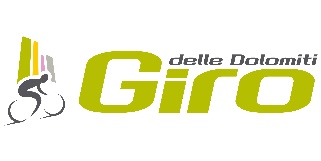 ASD Giro delle Dolomitigirodol@girodolomiti.com (+39) 0471 1701188 www.girodolomiti.comPress office: 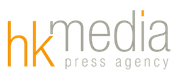 Hannes Kröss@| hannes@hkmedia.bzM| +39 333 7223248W| www.hkmedia.bz